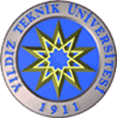 SOSYAL BİLİMLER ENSTİTÜSÜATATÜRK İLKELERİ VE İNKILAP TARİHİ ANABİLİM DALI2017-2018 EĞİTİM ÖĞRETİM YILI BAHAR YARIYILI HAFTALIK DERS PROGRAMINot: Tez aşamasındaki öğrenciler, her dönem ders kayıtlarını yaparken GSİS sitesminde hem YL Tez ve DR Tez Derslerini hem de Tez danışmanı olan Öğretim Üyesinin Uzmanlık Alan Dersini almak zorundadırlar. Ders aşamasındaki öğrenciler ise Tez ve Uzmanlık Alan Derslerini seçmeyeceklerdir.Eğitim Planlarımızla ilgili www.bologna.yildiz.edu.tr adresinden detaylı bilgi alınabilir. (Form No: FR-313; Revizyon Tarihi: 01.11.2013; Revizyon No:01)NOSAATYÜKSEK LİSANS PROGRAMIDOKTORA PROGRAMIDOKTORA PROGRAMIPAZARTESİ108.00-08.50ATA6000- Doktora Tezi / 1-2-3-4-5-6-7-8-9-10Doç. Dr. E. Karakoç / Y. Doç. Dr. F. Dinçer / Prof. Dr. F. Demirel / Doç. Dr. M. Gündüz  / Doç. Dr. T. Ada / Doç.Dr.M.Hacısalihoğlu / Prof.Dr.E.Danacıoğlu / Prof.Dr.N.Coşar / Prof.Dr.E.Macar /  Prof. Dr. T. Alim Baran ATA6000- Doktora Tezi / 1-2-3-4-5-6-7-8-9-10Doç. Dr. E. Karakoç / Y. Doç. Dr. F. Dinçer / Prof. Dr. F. Demirel / Doç. Dr. M. Gündüz  / Doç. Dr. T. Ada / Doç.Dr.M.Hacısalihoğlu / Prof.Dr.E.Danacıoğlu / Prof.Dr.N.Coşar / Prof.Dr.E.Macar /  Prof. Dr. T. Alim Baran PAZARTESİ209.00-09.50PAZARTESİ310.00-10.50ATA5123- XX. Yüzyıl Siyasi Tarihi(Z)ATA6103-Osmanlı İmparatorluğunda Toplumsal Yapı ve Değişim. (S)ATA6103-Osmanlı İmparatorluğunda Toplumsal Yapı ve Değişim. (S)PAZARTESİ411.00-11.50Dr. Zafer DoğanDoç. Dr. Selim Hilmi ÖzkanDoç. Dr. Selim Hilmi ÖzkanPAZARTESİ512.00-12.50Dr. Zafer DoğanDoç. Dr. Selim Hilmi ÖzkanDoç. Dr. Selim Hilmi ÖzkanPAZARTESİ613.00-13.50ATA5004-Araştırma Yöntemleri ve Bilimsel Etik (Z)ATA5004-Gr.2 Araştırma Yöntemleri ve Bilimsel Etik (Z) ATA5004-Gr.2 Araştırma Yöntemleri ve Bilimsel Etik (Z) PAZARTESİ714.00-14.50Dr. Eray YılmazDoç. Dr. Selim Hilmi ÖzkanDoç. Dr. Selim Hilmi ÖzkanPAZARTESİ915.00-15.50SALI108.00-08.50ATA5000-Yüksek Lisans Tezi / 1-2-3-4-5-6-7-8-9-10-11Doç.Dr.S.H.Özkan / Doç.Dr.E.Karakoç / Y.Doç.Dr.F.Dinçer / Doç.Dr.M.Beşikçi / Dr.E.Yılmaz / Prof.Dr.F.Demirel / Doç.Dr.T.Ada Doç.Dr.F.Aksu / Prof.Dr.E.Macar / Prof.Dr.T.Zorlu / Doç.Dr.G.YıldızSALI209.00-09.50SALI310.00-10.50ATA6104-Modernlik ve Tarih Üzerine Okumalar (S)ATA6100-Türkiye’de Modernleşme (S)SALI411.00-11.50Yrd. Doç. Dr. F. DinçerDoç. Dr. Mehmet BeşikçiSALI512.00-12.50 Yrd. Doç. Dr. F. DinçerDoç. Dr. Mehmet BeşikçiSALI613.00-13.50ATA5106-Türkiye’de Tarih Yazımı (Z)SALI714.00-14.50Yrd. Doç. Dr. F. DinçerSALI815.00-15.50Yrd. Doç. Dr. F. DinçerATA6112-Osmanlı İmparatorluğunda Siyasi Partiler (Z)ATA6112-Osmanlı İmparatorluğunda Siyasi Partiler (Z)SALI916.00-16.50Yrd. Doç. Dr. R. SaraoğluYrd. Doç. Dr. R. SaraoğluSALI1017.00-17.50Yrd. Doç. Dr. R. SaraoğluYrd. Doç. Dr. R. SaraoğluÇARŞAMBA109.00-09.50ÇARŞAMBA210.00-10.50ATA5111-Türk Modernleşme Tarihi (S)ÇARŞAMBA311.00-11.50Prof. Dr. Mustafa GündüzÇARŞAMBA412.00-12.50Prof. Dr. Mustafa GündüzÇARŞAMBA513.00-13.50ATA5100-Osmanlı Türkçesi (S)ATA5100-Osmanlı Türkçesi (S)ATA5100-Osmanlı Türkçesi (S)ÇARŞAMBA614.00-14.50Prof. Dr. F.  DemirelProf. Dr. F.  DemirelProf. Dr. F.  DemirelÇARŞAMBA715.00-15.50Prof. Dr. F.  DemirelProf. Dr. F.  DemirelProf. Dr. F.  DemirelÇARŞAMBA816.00-16.50PERŞEMBE109.00-09.50PERŞEMBE210.00-10.50PERŞEMBE311.00-11.50PERŞEMBE412.00-12.50PERŞEMBE513.00-13.50PERŞEMBE614.00-14.50PERŞEMBE715.00-15.50PERŞEMBE816.00-16.50CUMA109.00-09.50ATA5001–Seminer (Z)ATA6001- Seminer (Z)ATA6001- Seminer (Z)CUMA210.00-10.50Doç. Dr. Selim Hilmi ÖzkanDoç. Dr. Ercan KarakoçDoç. Dr. Ercan KarakoçCUMA311.00-11.50ATA5107-Türkiye’de Kimlik Politikaları (S)CUMA412.00-12.50Dr. Eray YılmazCUMA513.00-13.50Dr. Eray YılmazCUMA614.00-14.50ATA5124-Türkiye’de Siyasi Partiler (Z)CUMA715.00-15.50Doç. Dr. Ercan KarakoçCUMA816.00-16.50Doç. Dr. Ercan KarakoçPAZAR1(YL)-2(DR)09.00-11.50-09.00-13:50ATA5003 / A:9027001 Uzmanlık Alan DersiGr.1-2-3-4-5-6-7-8-9-10-11İLGİLİ TEZ DANIŞMANLARI TARAFINDAN VERİLECEKTİRATA6003 - Uzmanlık Alan Dersi (DR) Gr.1-2-3-4-5-6-7-8-9-10İLGİLİ TEZ DANIŞMANLARI TARAFINDAN VERİLECEKTİRATA6003 - Uzmanlık Alan Dersi (DR) Gr.1-2-3-4-5-6-7-8-9-10İLGİLİ TEZ DANIŞMANLARI TARAFINDAN VERİLECEKTİRYL DR2013/2014 eğitim-öğretim yılı öncesi kayıtlı öğrenciler için; İki yarıyılda toplamda 24 kredi olmak üzere (6 zorunlu, 4 seçmeli) 10 ders ve tezin başarıyla tamamlanması gerekmektedir. Seminer zorunlu olup, kredileri 0’dır.2013/2014 eğitim-öğretim yılı öncesi kayıtlı öğrenciler için; İki yarıyılda toplamda 21 kredi olmak üzere (3 zorunlu, 5 seçmeli) 8 ders ve tezin başarıyla tamamlanması gerekmektedir. Seminer zorunlu olup, kredisi 0’dır.2013/2014 eğitim-öğretim yılı ve sonrasında kaydolan öğrenciler için;Mezun olmak için öğrencilerin; en az 21 yerel kredilik 7 ders,  seminer ve  tez almaları, tüm derslerden en az CB derecesi ile başarılı olmaları; en az 120 AKTS  kredisi almış ve Ağırlıklı Genel Not Ortalamalarının en az 2.50/4.00  olması gerekmektedir. 2013/2014 eğitim-öğretim yılı ve sonrasında kaydolan öğrenciler için;Mezun olmak için öğrencilerin; en az 24 yerel kredilik 8 ders ve  tez almaları, tüm derslerden en az BB derecesi ile başarılı olmaları; 180-240 AKTS kredisi almış ve Ağırlıklı Genel Not Ortalamasının en az 3.00/4.00 olması gerekmektedir.2015-2016 eğitim-öğretim yılından itibaren kayıt öğrenciler için Zorunlu DerslerATA5106-Türkiye’de Tarih Yazımı, ATA5110-Osmanlı İmparatorluğu’nda Siyasi Partiler, ATA5123-XX. Yüzyıl Siyasi Tarihi.2015-2016 eğitim-öğretim yılından itibaren kayıt öğrenciler için Zorunlu DerslerATA6105-Tarih Yazımcılığı: Kuram ve Yöntemler, ATA6110-Türkiye’de Siyasi Partiler, ATA6106-Osmanlı’dan Cumhuriyete Fikir Hareketleri.2016-2017 eğitim-öğretim yılından itibarenATA5001-Seminer, ATA5102-Araştırma Yöntemleri ve Bilimsel Etik dersleri ayrıca Zorunlu statüsündedir.2016-2017 eğitim-öğretim yılından itibaren ATA6001-Seminer, ATA6102-Araştırma Yöntemleri ve Bilimsel Etik dersleri ayrıca Zorunlu statüdedir. 